ГТО- норма жизни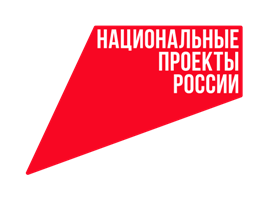 Амчанка Александра Савкова заняла 1-е место в региональном этапе фестиваля Всероссийского физкультурно-спортивного комплекса «Готов к труду и обороне».Праздник спорта состоялся благодаря реализации регионального проекта «Спорт-норма жизни» национального проекта «Демография».В этом году участие в региональном этапе приняли 44 юных спортсмена из 8 районов области.Среди испытаний – наклон вперед, прыжки в длину, бег на короткие и длинные дистанции, отжимания, подтягивания и метания мяча.- Спортсмены города Мценска показали достойные результаты. В 3-й ступени 1-е место заняла Александра Савкова (СОШ №9, тренер - Майорова О. А., учитель физической культуры - Орлова Г. Е.), 3-е место - Полина Матюшина (СОШ №7, тренер - Семёнова О. В., учитель физической культуры - Ерошкина О. М.), - рассказывает начальник отдела по работе с молодежью, физической культуре и спорту администрации города Мценска Дмитрий Ларин.  На 4-й ступени (13-15 лет) 3-е место завоевала Екатерина Малышева (СОШ №1, тренер - Якушев В. И., учитель физической культуры - Волков А. В.). Поздравляю победителя и призёров! По итогам всех испытаний Александр Савкова стала обладателем путевки на финальный этап Всероссийского фестиваля ГТО в «Артеке». - Этот фестиваль проводится уже не первый год и с каждым разом желающих поучаствовать все больше и больше, - говорит директор Центра тестирования ВФСК ГТО Алексей Колганов. - Мы со своей стороны постарались создать все условия, чтобы детям было комфортно выполнять нормативы. У нас прекрасное оборудование, да и в целом все прошло отлично. Детям нравится и это главное.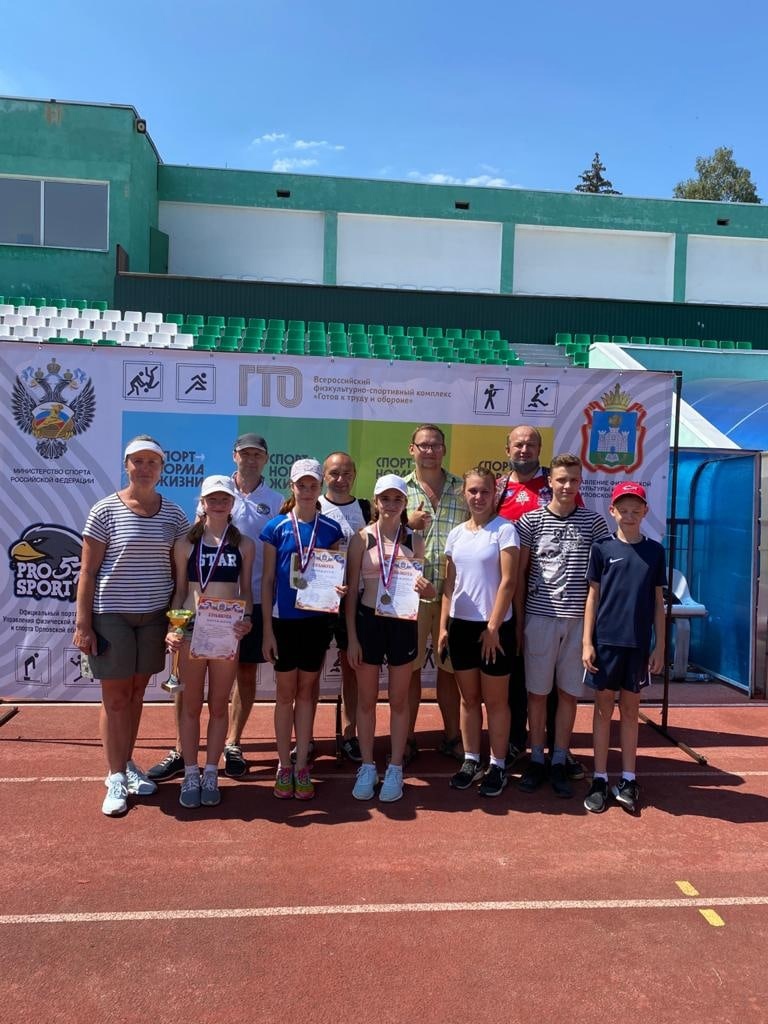 